FORZA FC 50One Part Elastic Polyurethane Fast Cure Adhesive/Sealant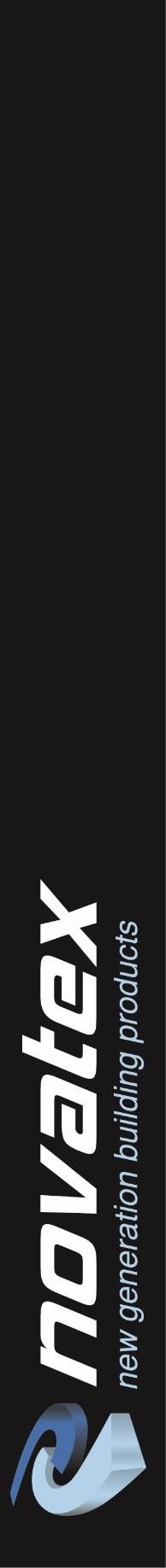 TECHNICAL DATA SHEET 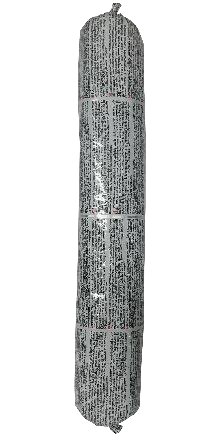 Forza FC 50 is a high performance, fast cure dual purpose adhesive and sealing compound with permanent elasticity. It bonds well to a wide variety of substrates and enables permanent elastic sealing with high adhesive strength between most common metals, painted surfaces, GRP, PVC and other rigid plastics. One-component polyurethanePermanently flexible and stable Bonds and seals at the same timeNon sag consistencyFast drying Acrylic modified Allows equalised stress transfer due to permanent elasticity. Suitable for wall and floor applications and internal and external use.  Excellent resistance to aging, weathering. Low VOC content which easily meets Green Building Council of Australia Green Star IEQ-13 requirements. 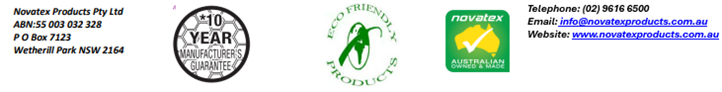 FORZA FC 50: One Part Elastic Polyurethane Fast Cure Adhesive/SealantDesigned for fixing.Suitable for internal and external wall and floor applications.  Bonds to a wide range of substrates such as concrete, wood, metal, painted surfaces and plastics. Ideal for application for joints under Nova proof modified polyurethane waterproofing membrane.  Substrates  Concrete, renders, screeds, Nova proof waterproofing membrane, blockwork, Gyprock, plasterboard, fibre cement, Dincel wall systems, AAC Panel and particle board surfaces. Preparation  Pre-test substrate for adhesion. Cleaners and /or primers may be required to achieve optimal adhesion.  Ensure surfaces are sound and free from movement, oil, grease, wax, dust, any curing and release agents and any other barrier materials. Surface needs to be dry before tiling, with no residue or permanent damp. Remove all loose particles or residues with sandpaper or hand brush. Glass, metal and other non-porous surfaces must be free of any coatings and wiped clean. Pre- cat panels using form release agents other than polyethylene film must be sandblasted or mechanically abraded and dust free. Pierce through one side of the sausage and fit into gun prior to use. The optimum operating temperature for both substrate and sealant is between 15°C and 25°C.  Concrete & Cement Render Screeds Ensure all concrete slabs are allowed to cure for at least 7 days in accordance with AS 3958.1-2007. The maximum variation in the plane of the concrete must not exceed 5mm in 3 metres for floors and 4mm in 2 metres for walls. Steel trowelled finished concrete surfaces must be mechanically abraded or primed first using Optimus Primer. All render surfaces must be allowed to cure for at least 24 hrs. prior to commencing. Plaster Board /Fibre Cement Sheet Wall and Floor  Fibre cement sheeting must be the correct sheeting for the installation and be used and installed in accordance to the manufacturer’s written specifications. The surface must be primed with NovaPrime. Plasterboard sheets must be the correct sheeting for the installation and be used and installed in accordance to the manufacturer’s written specifications. The surface must be primed with NovaPrime. Existing Tiles Tiles need to be sound and clean Remove all cracked, drummy or otherwise unsound tiles and repair appropriately. Grout joints need to be free from adhesive prior to sealing. Contact Novatex Products before commencing if in doubt about required surface preparation. The information supplied is to the best of our knowledge true and accurate. The actual application of the product is beyond the manufacturer’s control. Any failure or damage caused by the incorrect usage of the product is not the responsibility of the manufacturer. The manufacturer insists that all workmanship must be carried out in accordance with the manufacturer’s specification. To the full extent permitted by law, Novatex Products Pty Ltd liability is limited to its discretion, to replacement of good or the supply of equivalent goods FORZA FC 50: One Part Elastic Polyurethane Fast Cure Adhesive/SealantSealing and Finishing To guarantee free movement of sealant joints, firmly extrude sealant and apply in the joint making sure that it is in full contact with both sides of the joint. Keep the nozzle in the sealant, cotinine on with a steady flow of sealant preceding the nozzle to avoid air entrapment Sealant should be tooled to a smooth finish ensuring a full contact the sides and back up material into the joint, this will also contribute in breaking the air bubbles which may be formed inside the sealant. Masking tape should be used where sharp exact joint lines or exceptionally neat lines are required. Tooling and finishing must be carried out within the tack free time of the sealant. Forza FC 50 can be painted overusing Nova Coat Solartite membrane paint. Coverage Coverage on Forza FC 50 will vary depending on application. Packaging Forza FC 50 is available in a 600ml Sausage. Shelf Life Forza FC 50, when kept in a cool, dry environment, and stored above ground level, will have a shelf life of 12 months.  Clean up. Clean tools with acetone or alcohol immediately after use. Cured material can only be removed mechanically. Precautions Do not apply Forza FC 50 in temperatures below 5°C and above 35°C. Avoid exposure to high levels of chlorine (Avoid sealing joints in chlorinated swimming pools) Avoid contact with alcohol and other solvent cleaners during curing.  For applications or situations not mentioned in this data sheet please contact Novatex Products Pty Ltd.  For a full MSDS for Novaflex Plus please contact Novatex Products Pty Ltd.  Keep out of reach of children. If skin contact occurs, remove immediately and wash with soap and water. Technical data Colours Grey, Black Curing rate (1 day at 23°C and 50% RH) mm/24h Shore A (23°C and 50% RH) 40 Tack-Free Time (23°C and 50% RH) min Elastic modulus at 100% (ISO 37 DIN 53504) ≥ 0,8 N/mm2 Tensile strength (ISO 37 DIN 53504) ≥ 1,8 N/mm2 Elongation (ISO 37 DIN 53504) ≥ 450% Application Temperature from +5°C to +40°C Temperature Resistance (after curing) -40°C to +90°C Packaging ml sausage 